附件2：2022年度水务集团所属单位对外公开招聘报名表报考单位：                                报考岗位：天津水务集团有限公司回避亲属关系图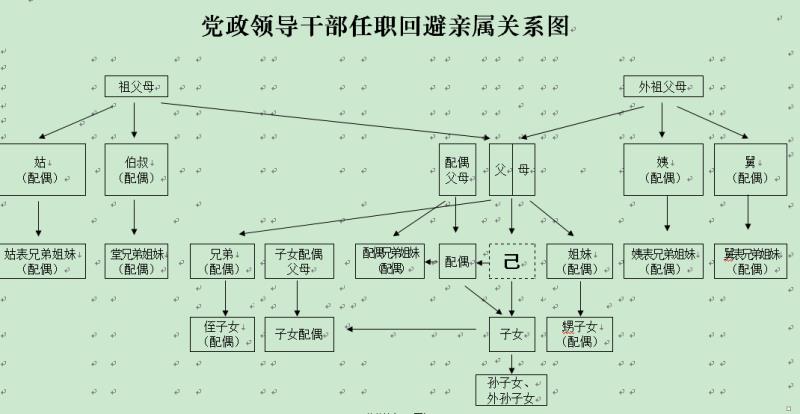 姓名性别性别性别出生年月（  岁）出生年月（  岁）民族民族近期一寸照片近期一寸照片籍贯政治面目政治面目政治面目婚姻状况婚姻状况婚姻状况近期一寸照片近期一寸照片身份证号码身份证号码参加工作时间参加工作时间参加工作时间近期一寸照片近期一寸照片原始学历、学位（全日制）原始学历、学位（全日制）毕业院校及专业毕业院校及专业毕业院校及专业现学历、学位现学历、学位毕业院校及专业毕业院校及专业毕业院校及专业现单位、职务或岗位现单位、职务或岗位户口所在地址户口所在地址       省（市）      区（县）      街（镇）       省（市）      区（县）      街（镇）       省（市）      区（县）      街（镇）       省（市）      区（县）      街（镇）       省（市）      区（县）      街（镇）       省（市）      区（县）      街（镇）       省（市）      区（县）      街（镇）       省（市）      区（县）      街（镇）       省（市）      区（县）      街（镇）       省（市）      区（县）      街（镇）       省（市）      区（县）      街（镇）       省（市）      区（县）      街（镇）       省（市）      区（县）      街（镇）       省（市）      区（县）      街（镇）现居住地址现居住地址联系电话联系电话邮箱邮箱学习简历（从高中填起）起止时间起止时间起止时间学校/院系、专业学校/院系、专业学校/院系、专业学校/院系、专业学校/院系、专业学校/院系、专业学校/院系、专业学校/院系、专业学校/院系、专业学历学历学位学习简历（从高中填起）学习简历（从高中填起）学习简历（从高中填起）学习简历（从高中填起）学习简历（从高中填起）工作简历（包括单位岗位、职务情况）起止时间起止时间起止时间工作单位、岗位、职务及主要业绩工作单位、岗位、职务及主要业绩工作单位、岗位、职务及主要业绩工作单位、岗位、职务及主要业绩工作单位、岗位、职务及主要业绩工作单位、岗位、职务及主要业绩工作单位、岗位、职务及主要业绩工作单位、岗位、职务及主要业绩工作单位、岗位、职务及主要业绩工作单位、岗位、职务及主要业绩工作单位、岗位、职务及主要业绩工作单位、岗位、职务及主要业绩工作简历（包括单位岗位、职务情况）工作简历（包括单位岗位、职务情况）工作简历（包括单位岗位、职务情况）工作简历（包括单位岗位、职务情况）家庭成员及主要社会关系关系关系姓名姓名姓名年龄年龄工作单位及职务工作单位及职务工作单位及职务工作单位及职务工作单位及职务工作单位及职务工作单位及职务工作单位及职务家庭成员及主要社会关系家庭成员及主要社会关系家庭成员及主要社会关系家庭成员及主要社会关系水务集团系统内亲属关系水务集团系统内亲属关系水务集团系统内亲属关系水务集团系统内亲属关系水务集团系统内亲属关系参照《回避亲属关系图》（附后）参照《回避亲属关系图》（附后）参照《回避亲属关系图》（附后）参照《回避亲属关系图》（附后）参照《回避亲属关系图》（附后）参照《回避亲属关系图》（附后）参照《回避亲属关系图》（附后）参照《回避亲属关系图》（附后）参照《回避亲属关系图》（附后）参照《回避亲属关系图》（附后）参照《回避亲属关系图》（附后）参照《回避亲属关系图》（附后）参照《回避亲属关系图》（附后）参照《回避亲属关系图》（附后）参照《回避亲属关系图》（附后）何时何地受过何种奖励与处分